Приложение №  2 к постановлению Администрации Окуловского муниципального района от __________№______СХЕМА ОБЪЕЗДА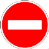 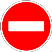 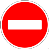 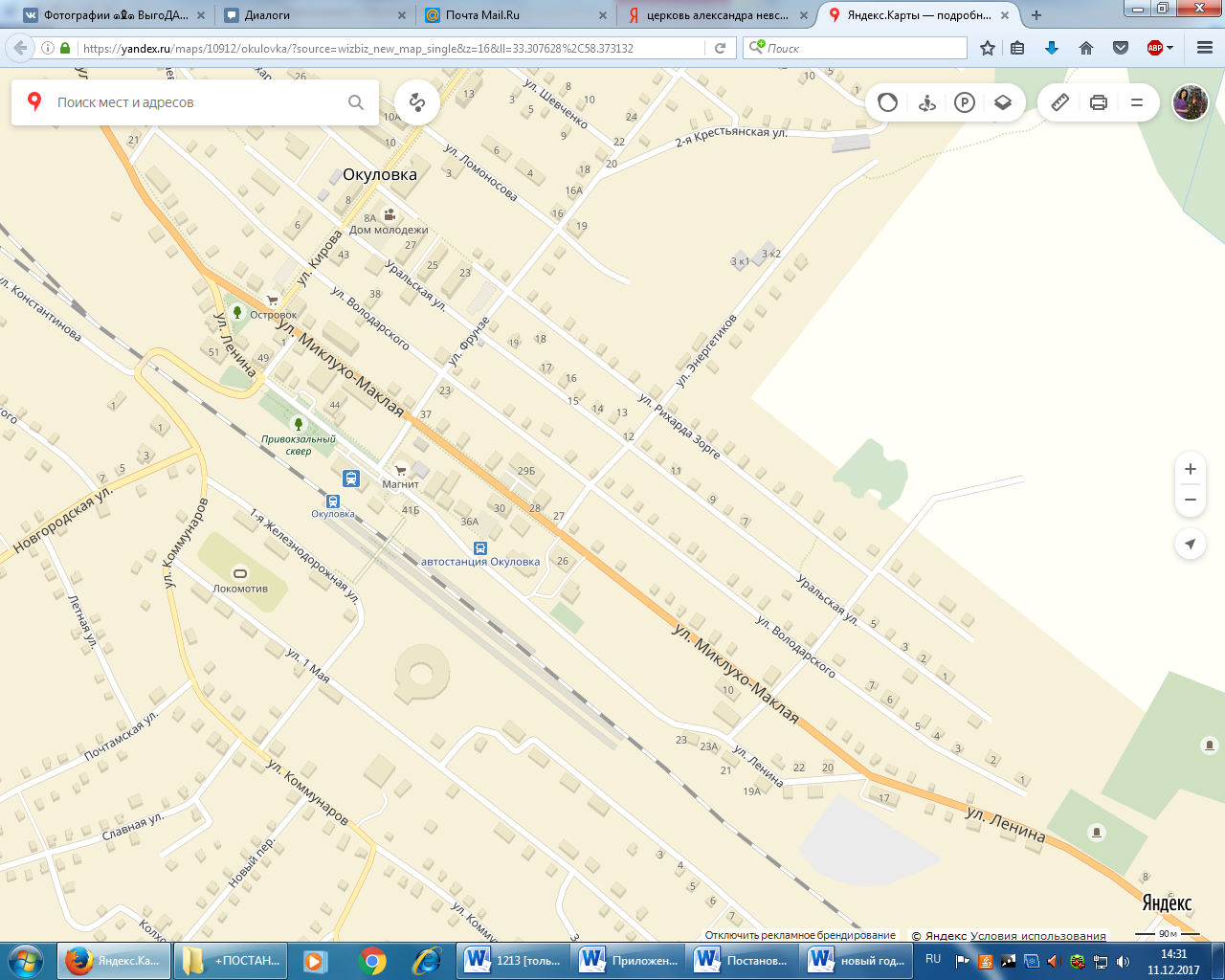 